                                                       УТВЕРЖДАЮ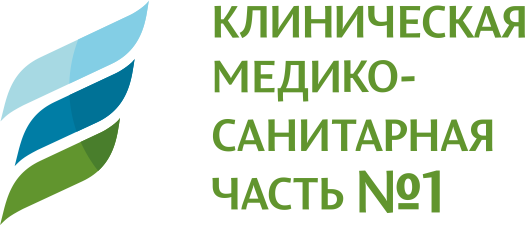                                                                            Главный врач ГБУЗ «КМСЧ №1»                                                                                           А.Н. Грачев _________                                                                 Правила внутреннего распорядка ГБУЗ «КМСЧ №1»Все больные поступают в больницу через приемное отделение (кабинет) и направляются в соответствующее отделение после врачебного осмотра и санитарной обработки (при необходимости).Верхняя одежда и обувь сдается сестре - хозяйке приемного отделения, медсестре приемного отделения (кабинета)Деньги, документы и ценные вещи сдаются на хранение медсестре приемного отделения, старшим медицинским сестрам отделений.Администрация ГБУЗ КМСЧ №1» не несет ответственности за пропажу не сданных на хранение  ценностей,  вещей и документов.Больным (по их желанию) разрешается пользоваться собственными тапочками, бельем, личной посудой.Во время пребывания в больнице пациенты обязаны:Соблюдать установленный администрацией режим дня.Находиться в палатах во время врачебного обхода, тихого часа, в ночное время.Выполнять назначения и предписания лечащего врача.Выходить на территорию больницы и за её пределы только по согласованию с лечащим врачом.Поддерживать чистоту и порядок в палатах.Содержать в чистоте и порядке койку и прикроватную тумбочку.Соблюдать лечебно - охранительный режим (тишину) в стационаре.Бережно обращаться с оборудованием и инвентарем больницы.Принимать от посетителей только те продукты питания, которые согласованы с лечащим врачом.Во время пребывания в стационаре больные должны соблюдать следующий режим дня:      7:00 подъем      7:00 - 8:00 утренний туалет, выполнение медицинских   назначений                 8:00 - 9:00  завтрак            9-30 - 13: 00 врачебный обход, выполнение назначений      13:00 - 14:00 обед      14:00 - 17:00  дневной отдых      17:00 - 18:00 выполнение лечебных процедур      18:00 -19:00 ужин      19:00 - 20:00  время отдыха      20:00 - 22:00  обход дежурного врача, выполнение врачебных    назначений      22:00 подготовка ко сну посещение пациентов родственникамиС 12:00 -14:00 и с 17:00 до 19:00Во время пребывания в больнице запрещается:7.1  Самовольно отлучаться из стационара7.2. Курить в помещениях и на территории больницы7.3. Хранить и употреблять спиртные напитки7.4. Сидеть на подоконниках, складировать на подоконниках         посторонние вещи7.5. Пользоваться подушками и бельем свободных коек в палатах7.6. Пользоваться электронагревательными приборами8. О всех претензиях пациенты информируют в устной или письменной форме лечащего или дежурного врача, не вступая в пререкания между собой или обслуживающим персоналом.9. Посещение тяжелых больных сверх установленного администрацией     времени допускается при наличии письменного разрешения лечащего врача или заведующего отделением.  10.  Во время карантина посещение больных запрещается.  11. За грубое и (или) систематическое нарушение правил внутреннего распорядка больные могут быть выписаны из стационара по согласованию с администрацией медицинской организации. 